CO NÁS ČEKÁ V ÚNORU7. 2. 2024 – středa – KARNEVAL V MŠ - oblečte děti do kostýmu již od rána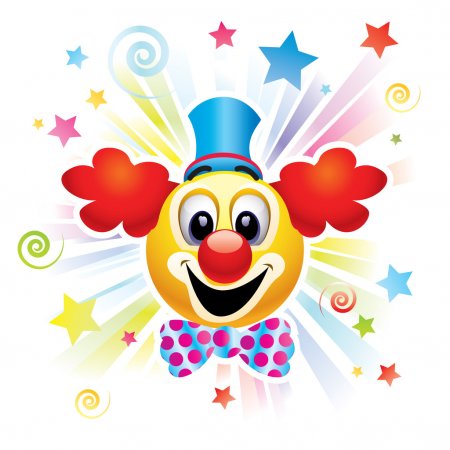 8. 2. 2024 – čtvrtek – KOUZELNÍK V MŠ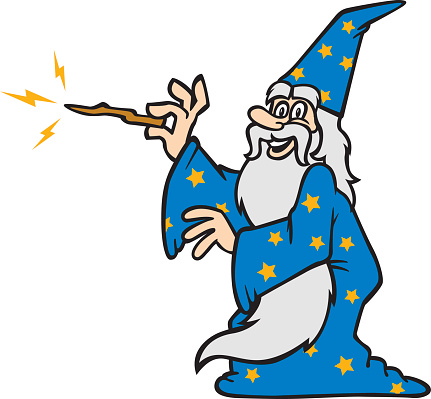 13. 2. 2024 – úterý – „VESELÉ NOTIČKY ANEB KONCERTOVÁNÍ V MŠ“- seznámení se a poslech různých hudebních nástrojů v podání paní učitelek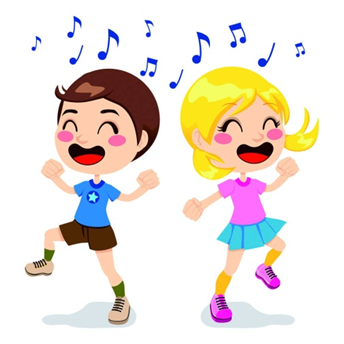 